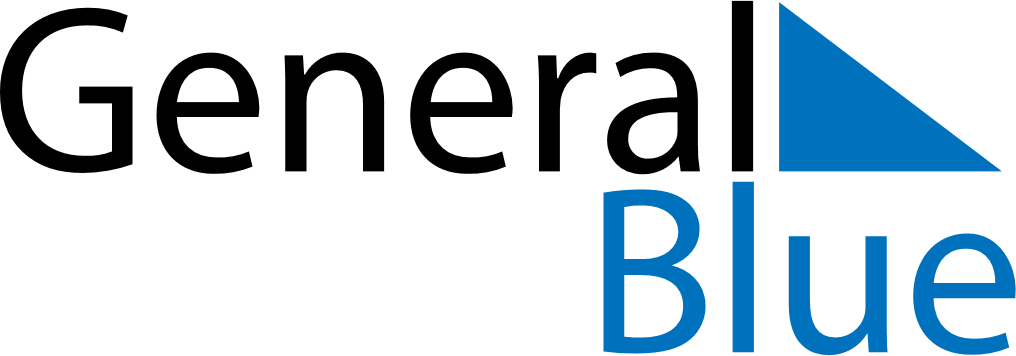 February 2024February 2024February 2024February 2024February 2024February 2024Akureyri, IcelandAkureyri, IcelandAkureyri, IcelandAkureyri, IcelandAkureyri, IcelandAkureyri, IcelandSunday Monday Tuesday Wednesday Thursday Friday Saturday 1 2 3 Sunrise: 10:08 AM Sunset: 4:42 PM Daylight: 6 hours and 34 minutes. Sunrise: 10:05 AM Sunset: 4:46 PM Daylight: 6 hours and 41 minutes. Sunrise: 10:01 AM Sunset: 4:50 PM Daylight: 6 hours and 48 minutes. 4 5 6 7 8 9 10 Sunrise: 9:58 AM Sunset: 4:54 PM Daylight: 6 hours and 55 minutes. Sunrise: 9:54 AM Sunset: 4:57 PM Daylight: 7 hours and 2 minutes. Sunrise: 9:51 AM Sunset: 5:01 PM Daylight: 7 hours and 10 minutes. Sunrise: 9:47 AM Sunset: 5:05 PM Daylight: 7 hours and 17 minutes. Sunrise: 9:44 AM Sunset: 5:08 PM Daylight: 7 hours and 24 minutes. Sunrise: 9:40 AM Sunset: 5:12 PM Daylight: 7 hours and 31 minutes. Sunrise: 9:37 AM Sunset: 5:16 PM Daylight: 7 hours and 38 minutes. 11 12 13 14 15 16 17 Sunrise: 9:33 AM Sunset: 5:19 PM Daylight: 7 hours and 46 minutes. Sunrise: 9:29 AM Sunset: 5:23 PM Daylight: 7 hours and 53 minutes. Sunrise: 9:26 AM Sunset: 5:26 PM Daylight: 8 hours and 0 minutes. Sunrise: 9:22 AM Sunset: 5:30 PM Daylight: 8 hours and 7 minutes. Sunrise: 9:19 AM Sunset: 5:33 PM Daylight: 8 hours and 14 minutes. Sunrise: 9:15 AM Sunset: 5:37 PM Daylight: 8 hours and 22 minutes. Sunrise: 9:11 AM Sunset: 5:41 PM Daylight: 8 hours and 29 minutes. 18 19 20 21 22 23 24 Sunrise: 9:08 AM Sunset: 5:44 PM Daylight: 8 hours and 36 minutes. Sunrise: 9:04 AM Sunset: 5:48 PM Daylight: 8 hours and 43 minutes. Sunrise: 9:00 AM Sunset: 5:51 PM Daylight: 8 hours and 50 minutes. Sunrise: 8:57 AM Sunset: 5:54 PM Daylight: 8 hours and 57 minutes. Sunrise: 8:53 AM Sunset: 5:58 PM Daylight: 9 hours and 4 minutes. Sunrise: 8:49 AM Sunset: 6:01 PM Daylight: 9 hours and 12 minutes. Sunrise: 8:46 AM Sunset: 6:05 PM Daylight: 9 hours and 19 minutes. 25 26 27 28 29 Sunrise: 8:42 AM Sunset: 6:08 PM Daylight: 9 hours and 26 minutes. Sunrise: 8:38 AM Sunset: 6:12 PM Daylight: 9 hours and 33 minutes. Sunrise: 8:34 AM Sunset: 6:15 PM Daylight: 9 hours and 40 minutes. Sunrise: 8:31 AM Sunset: 6:18 PM Daylight: 9 hours and 47 minutes. Sunrise: 8:27 AM Sunset: 6:22 PM Daylight: 9 hours and 54 minutes. 